Written Test: SCIENCE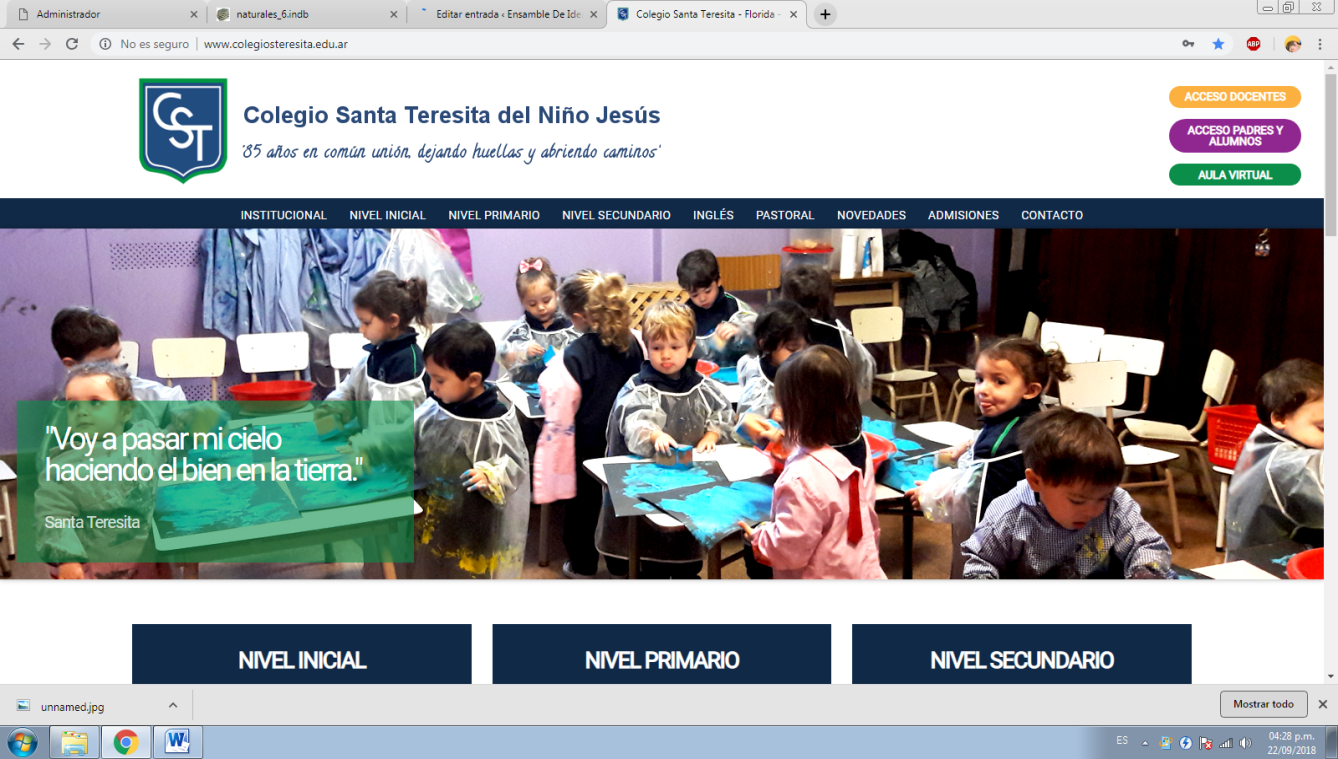 Name & Surname: _____________________________ 1st “B”Objectives:Students should be able to:Make a table of results.Interpret line graphs and pie charts.Plot line graphs and pie charts according to Cambridge’s regulations.Read the following data and answer the questions.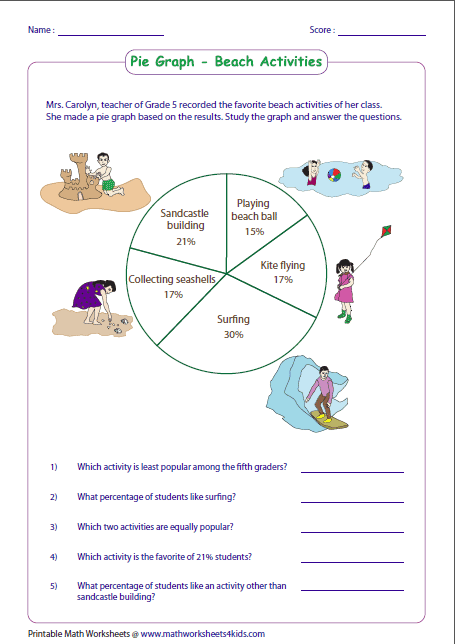 Which activity is least popular among the fifth graders?What percentage of students like surfing?Which two activities are equally popular?What percentage of students like an activity other than sandcastle building?“A gust of wind caught a clown’s balloon bouquet and all of his balloons flew off. 25 of them were blue, 46 were red, 20 were yellow and only 8 were golden”How many balloons had the clown’s bouquet?Plot a pie chart and show your calculations.a) What has been plotted here?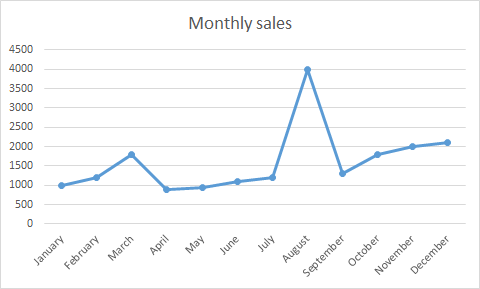 b) How many sales were there in May and in November?c) 